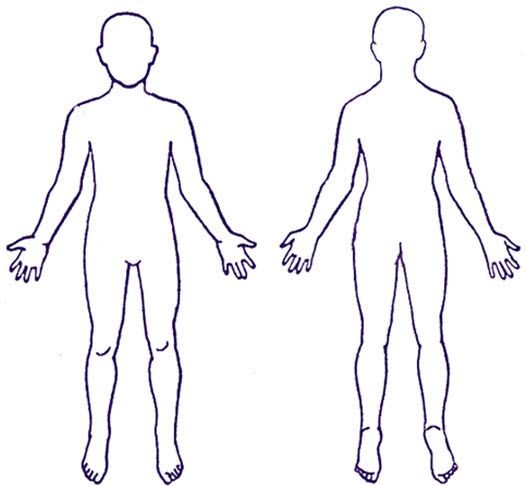 Englishانګریزي / PashtoPatient Questionnaire for newly arrived migrants in the UK: Children and Young People انګلستان ته د نویو راغلو مهاجرینو د ناروغ پوښتنلیک: ماشومان او ځوانان هلکو لپاره Everyone has a right to register with a GP. You do not need proof of address, immigration status, ID or an NHS number to register with a GP This questionnaire is to collect information about children’s health so that the health professionals at your GP practice can understand what support, treatment and specialist services they may need in accordance with the confidentiality and data sharing policies of the National Health Service. Competent young people aged under 18 may complete the adult version for themselves. Your GP will not disclose any information you provide for purposes other than your direct care unless: you have consented (e.g. to support medical research); or they are required to do so by law (e.g. to protect other people from serious harm); or because there is an overriding public interest (e.g. you are suffering from a communicable disease). Further information about how your GP will use your information is available from your GP practice.Return your answers to your GP practice. هرڅوک حق لري چې د GP سره راجستر شي. تاسو د GP سره د راجستر کيدو لپاره د ادرس ثبوت، د مهاجريت وضعیت، ID یا NHS شمیرې ته اړتیا نلرئ دا پوښتنلیک ستاسو د روغتیا په اړه د معلوماتو راټولولو لپاره دی ترڅو ستاسو د GP په تمرین کې روغتیایی مسلكي پوه شي چې تاسو د ملي روغتیا خدماتو محرمیت او د معلوماتو شریکولو پالیسیو سره سم کوم ملاتړ، درملنه او متخصص خدمتونه ترلاسه کولی شئ. د 18 کالو څخه کم عمر لرونکي تکړه ځوانان ممکن د ځان لپاره د بالغ نسخه بشپړ کړي. ستاسو GP به ستاسو د مستقیم پاملرنې پرته د نورو موخو لپاره کوم معلومات چې تاسو یې چمتو کوئ ښکاره نه کړي مګر دا چې: تاسو رضامندي نه وي ورکړی (د بیلګې په توګه د طبي څیړنې مالاتړ کول)؛ یا دوی اړ دي چې د قانون له مخې دا کار وکړي (د بيلګي په توګه د نورو خلکو د جدي زیان څخه ساتنه)؛ یا د دې لپاره چې د عامه ګټو زیرمه شتون ولري (د بيلګي په توګه تاسو په ساري ناروغۍ اخته یاست). د دې په اړه نور معلومات چې ستاسو GP به ستاسو معلومات څنګه کاروي ستاسو د GP تمرین څخه شتون لري.خپل ځوابونه خپل GP تمرین ته ورکړي. Person completingهغه کس چې بشپړويWho is completing this form: Child’s Parent  Child’s legal guardian/carerدا فورمه څوک ډکوي: د ماشوم والدین  د ماشوم قانوني سرپرست/پالونکیSection one: Personal detailsلومړۍ برخه: شخصي توضیحاتChild’s full name:د ماشوم پوره نوم:Child’s date of birth: 
Date______ Month _______  Year ______د زیږون نیټه: 
نيټه______ مياشت _______  کال______Child’s address: د ماشوم ادرس: Mother’s name:د مور نوم:Father’s name:د پلار نوم:Contact telephone number(s):   د تلیفون شمیره:   Email address:اي ميل ادرس:Please tick all the answer boxes that apply to your child.مهرباني وکړئ د ځوابونو ټول بکسونه په نښه کړئ چې ستاسو په ماشوم باندې پلي کیږي.Which of the following best describes your child: Male           	Female   	OtherPrefer not to say	1.1له لاندې څخه کوم یو ستاسو ماشوم غوره بیانوي: نارینه           	ښځینه   	نورنه ویل غوره کوم	1.2 Religion:   	Buddhist Christian  	Hindu  		Jewish  	Muslim  	Sikh 		Other religionNo religion1.2 مذهب:   	بودايي عیسائي  	هندو  		یهودي  	مسلمان  	سکھ 		بل مذهبمذهب نه لرم1.3 Main spoken language: 1.3 د خبرو اترو اهم ژبه: Second spoken language:1.4دويم ژباړ:Does your child need an interpreter?   Yes   No  1.5آیا ستاسو ماشوم یو ترجمان ته اړتیا لری؟   هو   نه  Does your child need sign language support?NoYes1.6ایا ستاسو ماشوم د اشارو ژبې ملاتړ ته اړتیا لري؟نههوWho lives in the same household as your child now in the UK?MotherFatherBrother(s)How many?    ___________What age(s)? ___________Sister(s)		How many? __________What age(s)?__________Other	How many? _________1.7څوک په هماغه کورنۍ کې اوسیږي چې ستاسو ماشوم اوس په انګلستان کې دی؟مورپلارورورڅو تنه؟ ___________عمر څه دی؟ _________خویندې		څو تنه؟ ___________عمر څه دی؟ _________نور	څو تنه؟ ___________Does your child attend nursery or school?NoMy child is under 2 years of age We have applied for a place but have not yet been allocated a nursery/schoolI would like information on where I can get support to apply for a nursery or school placeYes – please give name of nursery or school
______________________________1.8آیا ستاسو ماشوم په ښوونځي یا نرسري کې ګډون کوي؟نهزما ماشوم د 2 کلونو څخه کم دی موږ د یو ځای لپاره غوښتنه کړې خو لا تر اوسه یو نرسري/ښوونځي نه دی تخصیص شوی.زه د دې په اړه معلومات غواړم چې چیرې زه د نرسري یا ښوونځي ځای لپاره غوښتنه کولو کې مرسته ترلاسه کولی شمهو – مهرباني وکړئ د نرسري یا ښوونځي نوم ورکړئ
______________________________Section two: Health questionsدویمه برخه: روغتیا پوښتنېDo you have any concerns about your child?NoYes2.1آیا تاسو د خپل ماشوم په اړه اندیښنه لرئ؟نههوIs your child currently unwell or ill?No Yes2.2آیا ستاسو ماشوم اوس ناروغه یا بيمار دی؟نه هوDoes your child need an urgent help for a health problem?No Yes2.3ایا ستاسو ماشوم د روغتیا ستونزې لپاره بیړنۍ مرستې ته اړتیا لري؟نه هوDoes your child currently have any of the following symptoms? Please tick all that applyWeight lossCoughCoughing up bloodNight sweatsExtreme tirednessBreathing problemsFeversDiarrhoeaConstipationSkin complaints or rashesBlood in their urineBlood in their stoolHeadachePainLow moodAnxietyDistressing flashbacks or nightmaresDifficulty sleepingFeeling that they want to harm themselves or give up on lifeOther2.4ایا ستاسو ماشوم اوس مهال له لاندې نښو څخه کوم یو لري؟ مهرباني وکړئ هغه ټول ټک کړئ چې پلي کیږيد وزن کمول ټوخی ټوخی وینه تویول د شپې خولې ډیر ستړیا تنفسي ستونزې تبه اسهالقبضيتد پوستکي شکايتونه او خارشونهپه متيازو کې وینهپه غایطه کې وینهد سر درد درد ټیټ مزاج اضطرابدردونکي فلش بیکونه یا خوبونه د خوب کولو مشکل داسې احساس چې خپل ځان ته زیان ورسوي یا ژوند پریږدينورPlease mark on the body image the area(s) where they are experiencing their current health problem(s) 2.5مهرباني وکړئ د بدن په عکس کې هغه سیمې په نښه کړئ چیرې چې د خپلې اوسنۍ روغتیا ستونزې سره مخ دي Was your child born prematurely (delivered early – before 37 weeks/8.5 months of pregnancy)?NoYes2.6آیا ستاسو ماشوم له وخته مخکې زیږیدلی و (د امیندوارۍ له 37 اونیو / 8.5 میاشتو دمخه زیږیدلی)؟نههوDid your child have any health problems soon after delivery e.g. breathing problems, infection, brain injury?NoYes2.7آیا ستاسو ماشوم د زیږون څخه سمدستي وروسته کومه روغتیایی ستونزه درلوده، لکه تنفسي ستونزې، انتانات، یا د دماغ زخمونه؟نههوNew babies only (up to 3 months old): Has your child had a 6-8 week post delivery health check by a GP (doctor)? NoYes2.8نوي زیږیدلي (ماشومان تر 3 میاشتو پورې): آیا ستاسو ماشوم د زیږون څخه 6-8 اونۍ وروسته د GP (ډاکټر) لخوا روغتیایی معاینه کړې؟ نههوDoes your child have any known health problems?NoYes2.9ایا ستاسو ماشوم د روغتیا ستونزې لري؟نههوDoes your child have any of the following? Please tick all that applyAsthmaBlood disorder	Sickle cell anaemia	ThalassaemiaCancerDental problemsDiabetesEpilepsy Eye problemsEars, nose or throatHeart problemsHepatitis BHepatitis CHIV Kidney problemsLiver problemsMental health problems  Low mood/depressionAnxietyPost-traumatic stress disorder (PTSD)Previously self-harmedAttempted suicideOther Skin diseaseThyroid disease Tuberculosis (TB)Other2.10ایا ستاسو ماشوم لاندې نښو څخه کوم لري؟ مهرباني وکړئ هغه ټول ټک کړئ چې پلي کیږيساه لنډید وینې اختلال	د سیکل سیل انیمیا	تلسیمیاسرطاند غاښونو ناروغید شکر ناروغۍمرگی د سترګو ناروغیغوږونه، پوزه او ستونيد زړه ناروغیهیپاتیتس بیهیپاتیتس سیHIV د پښتورګو ناروغید ځيګر ناروغیدماغی روغتیا ستونزې  ټیټ مزاج / خپګان اضطرابد ټراماتیک وروسته فشار اختلال (PTSD)مخکې ځان ته زیان رسولید ځان وژنې هڅه کولنور د پوستکي ناروغۍد تايرايډ ناروغي نري رنځ (TB)نورHas your child ever had any operations / surgery?NoYes2.11آیا ستاسو ماشوم کله هم کوم اپريشن/جراحي کړي دي؟نههوDoes your child have any physical injuries due to war, conflict or torture?NoYes2.12آیا ستاسو ماشوم د جګړې، شخړې یا شکنجې له امله کوم فزیکي زخم لري؟نههوDoes your child have any mental health problems? These could be from war, conflict, torture or being forced to flee your country?NoYes2.13ایا ستاسو ماشوم د دماغي روغتیا ستونزې لري؟ په دي کښ کيدي شي له جهنګ وجي، جبر يا تاسو مجبورا کړي چي خپل هيواد به تيخته وکړې؟نههوDoes your child have any physical disabilities or mobility difficulties?NoYes2.14آیا ستاسو ماشوم کوم فزیکي معیوبیت یا د حرکت کولو ستونزې لري؟نههوDoes your child have any sensory impairments? Please tick all that applyNoBlindnessPartial sight lossFull hearing loss     Partial hearing lossSmell and/or taste problems2.15آیا ستاسو ماشوم کوم حسی خرابي لری؟ مهرباني وکړئ هغه ټول ټک کړئ چې پلي کیږينهړوندتوبد لید جزوی ضایع کولد اوریدلو بشپړ زیان     د اوریدلو جزوی ضایعد بوی او / یا خوند ستونزېDo you think your child has any learning difficulties or behaviour problems?NoYes2.16ایا تاسو فکر کوئ چې ستاسو ماشوم د زده کړې ستونزې یا د چلند ستونزې لري؟نههوDo you have any concerns about your child’s growth e.g. their weight/height?NoYes2.17ایا تاسو د خپل ماشوم د ودې په اړه کومه اندیښنه لرئ د بیلګې په توګه د دوی وزن / قد؟نههوBabies only: Is you child experiencing any feeding problems e.g. vomiting, reflux, refusing milk?NoYes2.18صرف ماشومان: آیا ستاسو ماشوم د تغذیې کومې ستونزې سره مخ دی لکه کانګې، ریفلوکس، د شیدو انکار؟نههوHas a member of your child’s immediate family (father, mother, siblings, and grandparents) had or suffered from any of the following? AsthmaCancerDepression/Mental health illnessDiabetesHeart attackHepatitis BHigh blood pressureHIVLearning difficultiesStrokeTuberculosis (TB)Other 2.19آیا ستاسو د نږدې کورنۍ کوم غړی (پلار، مور، خویندې او نیکونه) له لاندې څخه کوم یو رنځ لري؟ ساه لنډیسرطانخپګان/دماغي روغتیا ناروغيد شکر ناروغۍد زړه دورههیپاتیتس بید وینی لوړ فشارHIVد زده کړې ستونزېفالجنري رنځ (TB)نور Is your child on any prescribed medicines?No  Yes –please list your child’s prescribed medicines and doses in the box belowPlease bring any prescriptions or medicines to your child’s appointment 2.20ایا ستاسو ماشوم کوم وړاندیز شوي درمل خوړلي؟نه  هو–مهرباني سره لیست کړئ خپل وړاندیز شوي لاندې بکس کې درمل او خوراکونهمهرباني وکړئ د خپل ماشوم ملاقات دوران نسخه یا درمل راوړئ Are you worried about running out of any these medicines in the next few weeks? No  Yes   2.21ایا تاسو په راتلونکو څو اونیو کې د دې درملو د ختمیدو په اړه اندیښنه لرئ؟ نه  هو   Does your child take any medicines that have not been prescribed by a health professional e.g medicines you have bought at a pharmacy/shop/on the internet or had delivered from overseas?No  Yes –please list medicines and doses in the box belowPlease bring any medicines to your child’s appointment 2.22ایا تاسو ماشوم کوم درمل اخلئ چې د روغتیا مسلکي لخوا نه وي توصیه شوي د بیلګې په توګه هغه درمل چې تاسو له درملتون/دوکان/انټرنټ څخه اخیستي وي یا له بهر څخه راغوختل شوي وي؟نه  هو –مهرباني وکړئ په لاندې بکس کې درمل او خوراکونه لیست کړئمهرباني وکړئ د خپل ماشوم ملاقات دوران نسخه یا درمل راوړئ Does your child have allergy to any medicines? No   Yes 2.23آیا ستاسو ماشوم د کوم درمل سره حساسیت لري؟ نه   هو Does your child have allergy to anything else? (e.g. food, insect stings, latex gloves)?NoYes2.24ایا ستاسو ماشوم د کوم بل شی سره حساسیت لري؟ (د بیلګې په توګه خواړه، د حشراتو ډانګونه، د لیټیکس دستکشې)؟نههوSection three: Vaccinationsدریمه برخه: واکسین کولHas your child had all the childhood vaccinations offered in their country of origin for their age?If you have a record of your vaccination history, please bring this to your appointment.NoYesI don’t know3.1آیا ستاسو ماشوم په خپل هیواد کې د خپل عمر سره سم د ماشومتوب ټول واکسینونه درلودل؟که تاسو د خپل واکسین تاریخ ریکارډ لرئ نو مهرباني وکړئ دا خپل ملاقات ته راوړئ.نههوزه نه پوهیږمHas your child been vaccinated against Tuberculosis (TB)?NoYesI don’t know3.2آیا ستاسو ماشوم د توبرکلوز (TB) په وړاندې واکسین شوی دی؟نههوزه نه پوهیږمHas your child been vaccinated against COVID-19?NoYes		1 dose2 doses3 dosesMore than 3 dosesI don’t know3.3ایا ستاسو ماشوم د COVID-19 له بچ کيدو واکسین شوی دی؟نههو		1 خوراک2 خوراکونه3 خوراکونهله 3 څخه ډیر خوراکونهزه نه پوهیږمIf there is something relating to your child’s health that you do not feel comfortable sharing in this form and you would like to discuss it with a doctor, please call your GP and book an appointmentکه ستاسو د ماشوم د روغتیا په اړه کوم څه شتون ولري چې تاسو په دې فورمه کې د شریکولو لپاره د آرامۍ احساس نه کوئ او تاسو غواړئ چې د ډاکټر سره خبرې وکړئ، مهرباني وکړئ خپل GP ته زنګ ووهئ او د ملاقات وخت وټاکئ